В  целях дальнейшего продолжения работы МО учителей начальных классов   МКОУ «Уцмиюртовская СОШ», 07.09.2018г. состоялось  первое заседание МО, на котором обсуждались :1.Анализ работы  МО учителей начальных классов за 2017-2018 уч.год.2.Обсуждение и утверждение плана работы МО на 2018-2019 уч.год.3.Рассмотрение и утверждение КТП по предметам, обсуждение учебного плана.4.Организация и проведение предметных олимпиад во 2-4 классах.4.Рассмотрение хода проведения районного семинара в школе.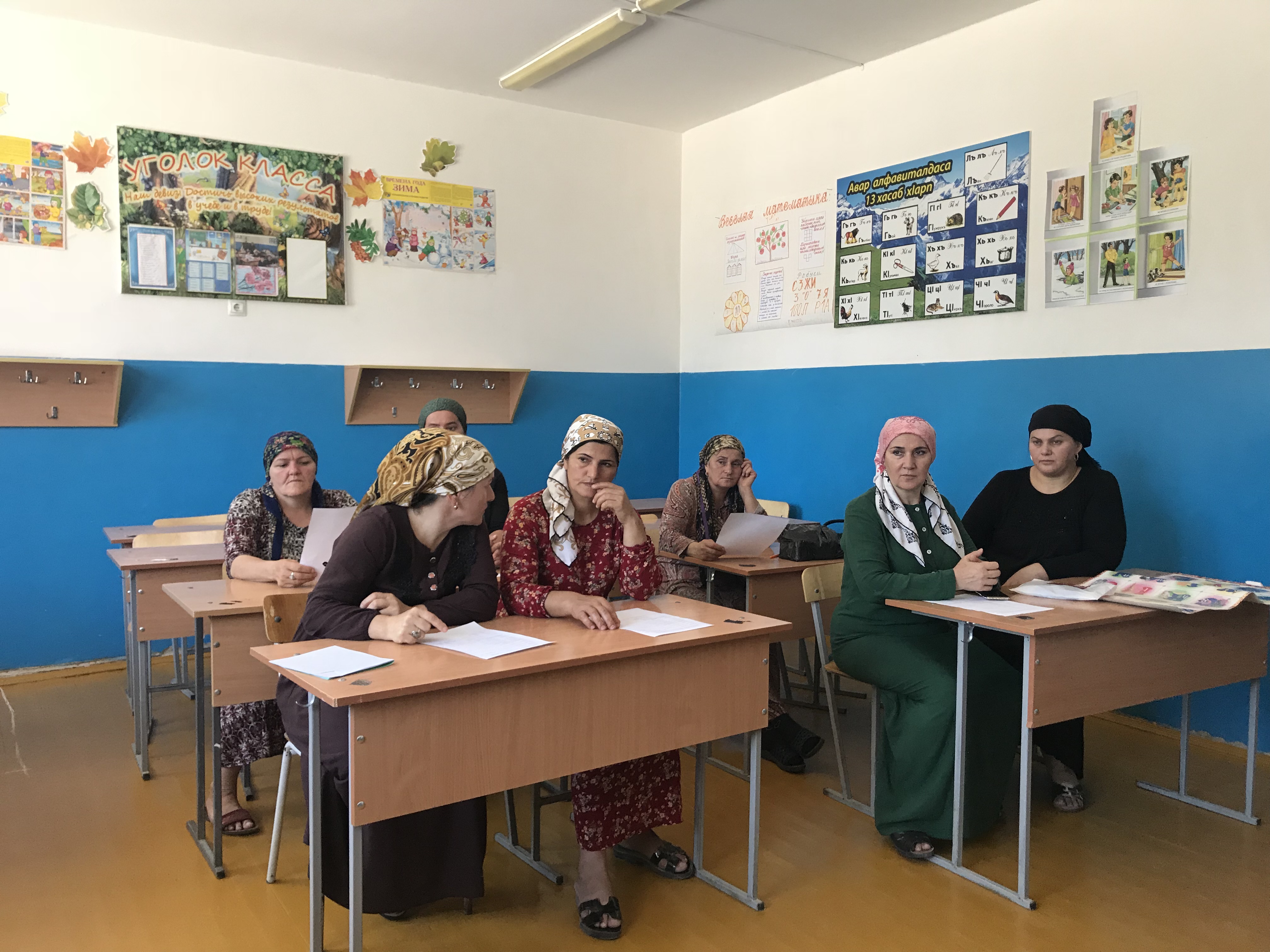 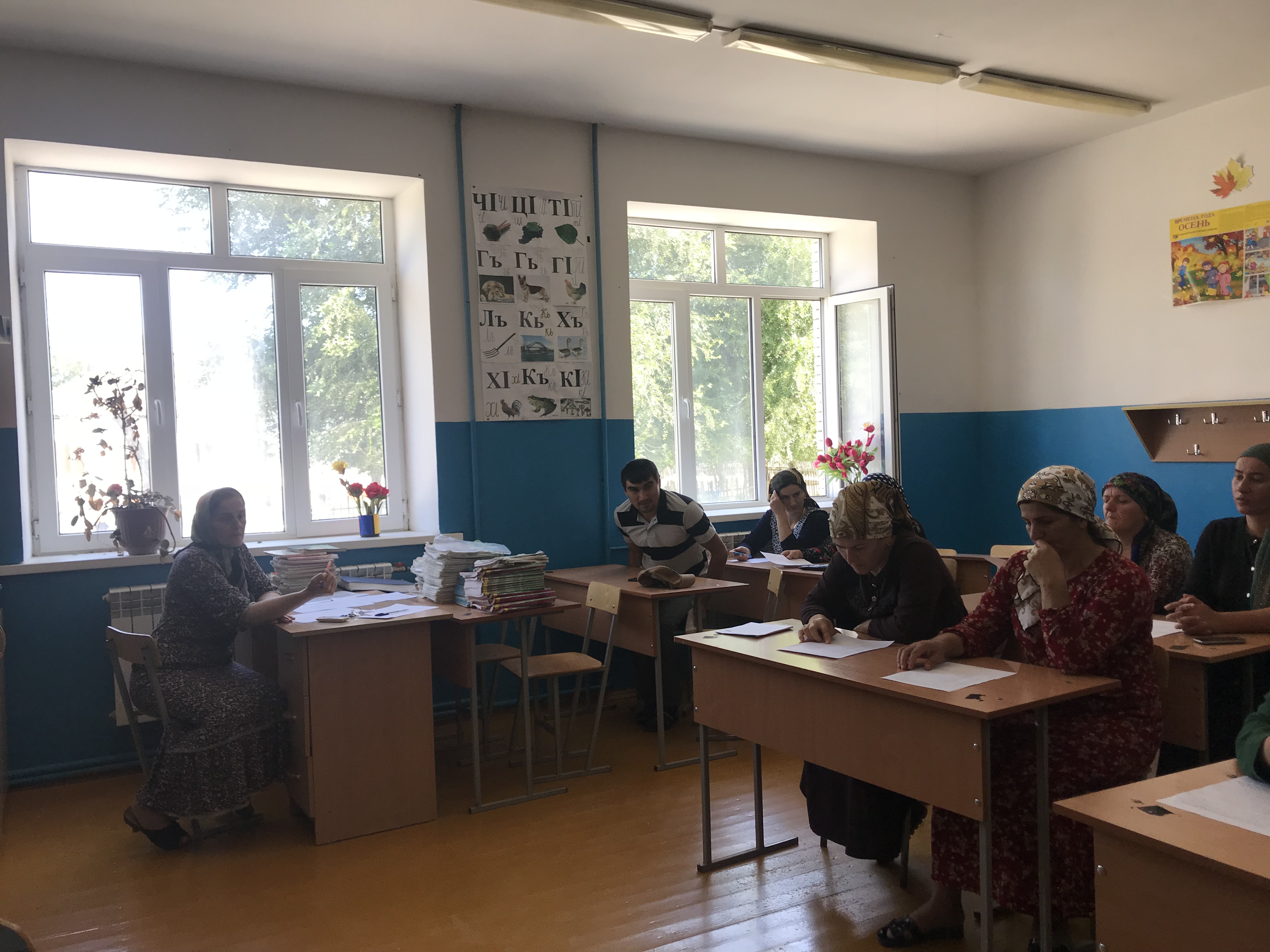 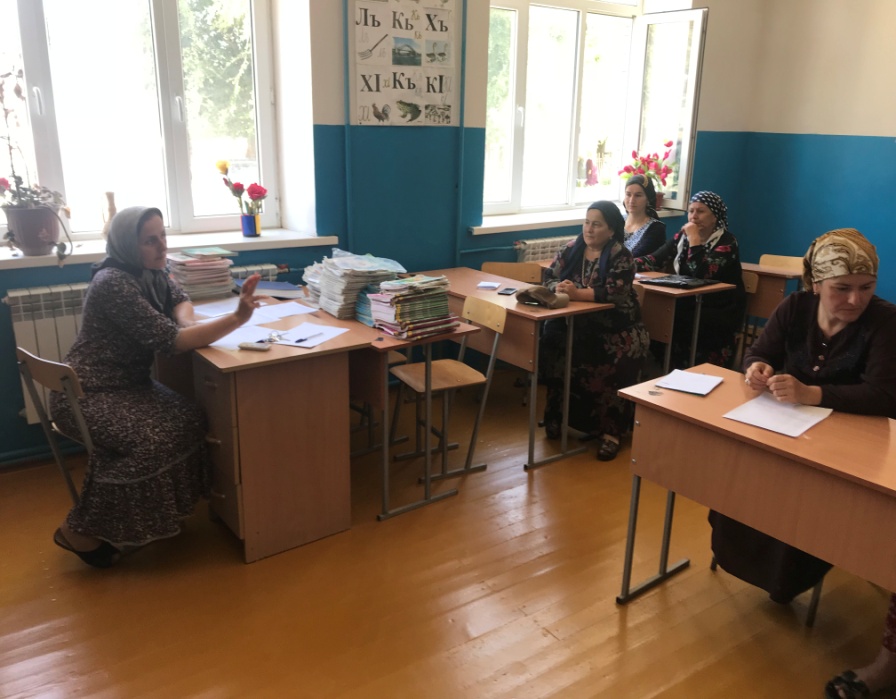 